Доповнення 3ЗРАЗОК ФОРМИ ДОДАТКОВОГО АРКУША, ЗАЗНАЧЕНОЇ У ПАРАГРАФІ 2(a) СТАТТІ 1 ДОДАТКА II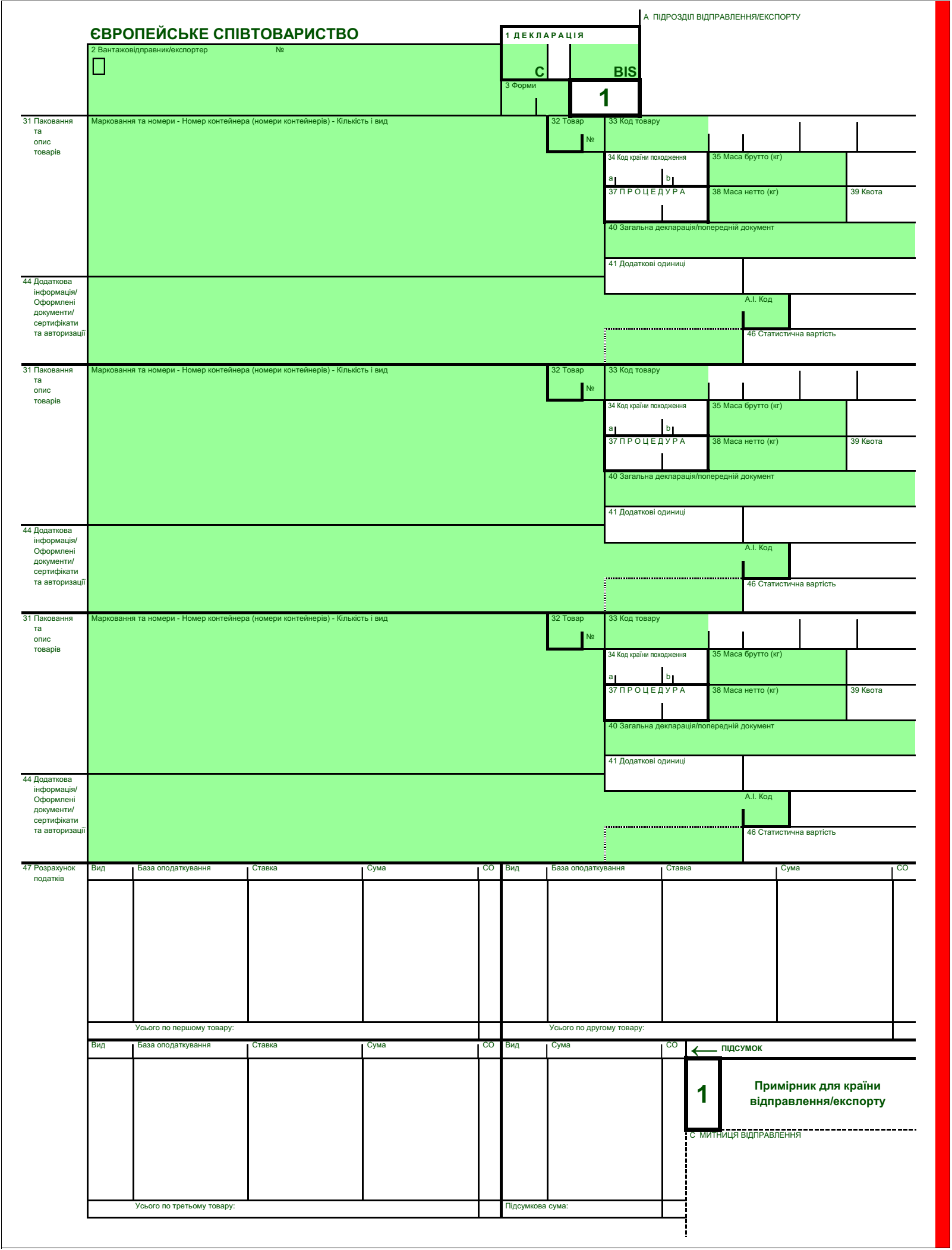 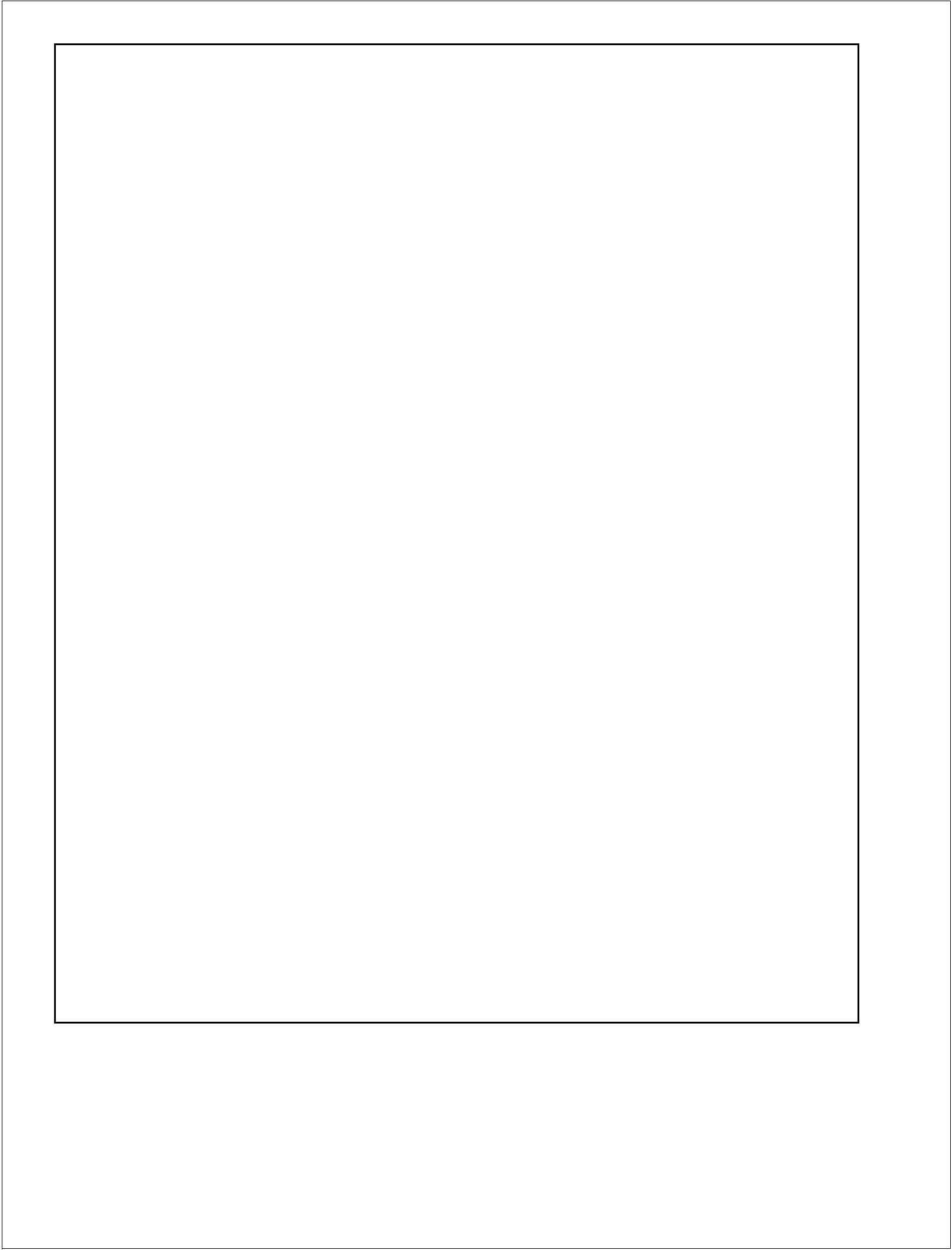 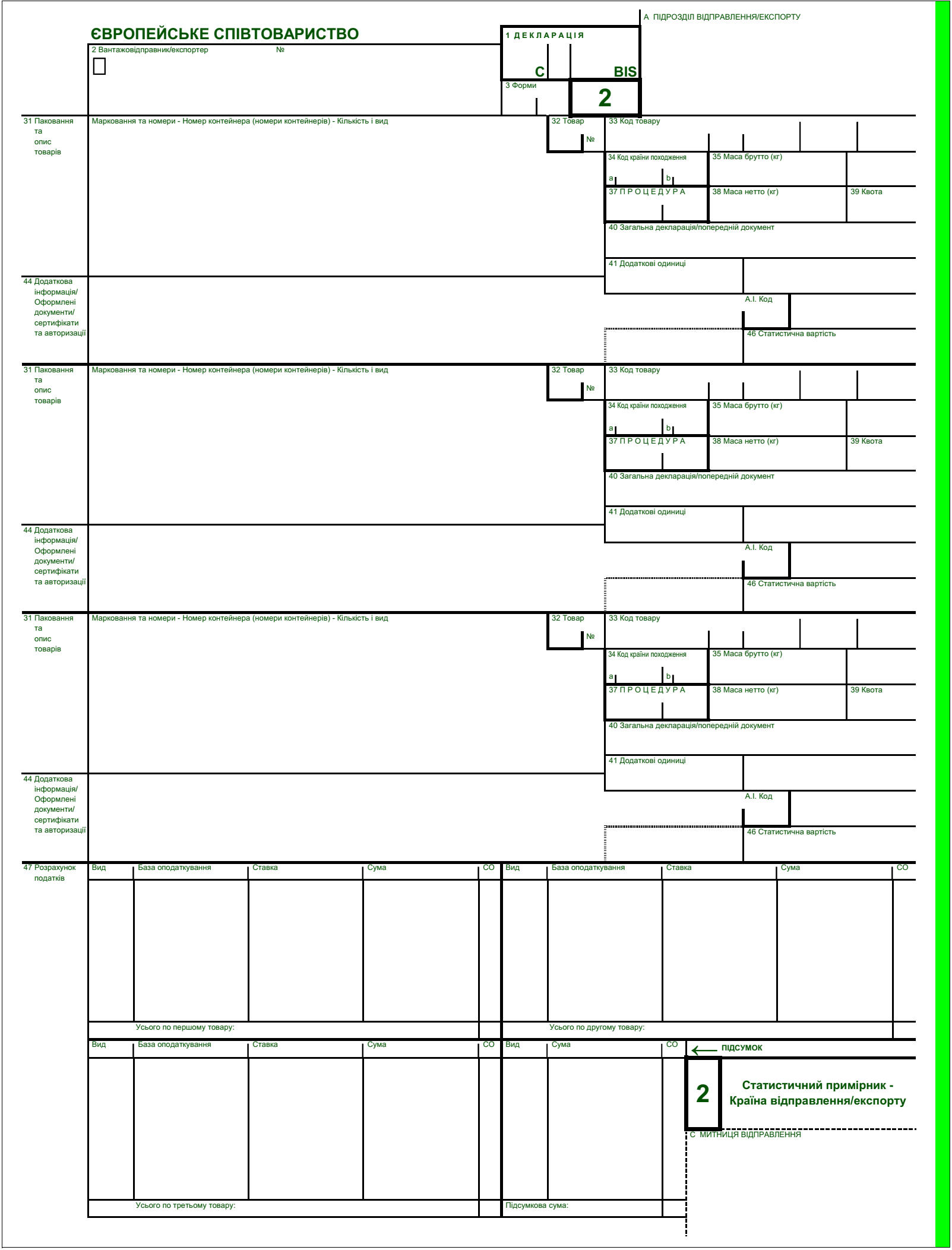 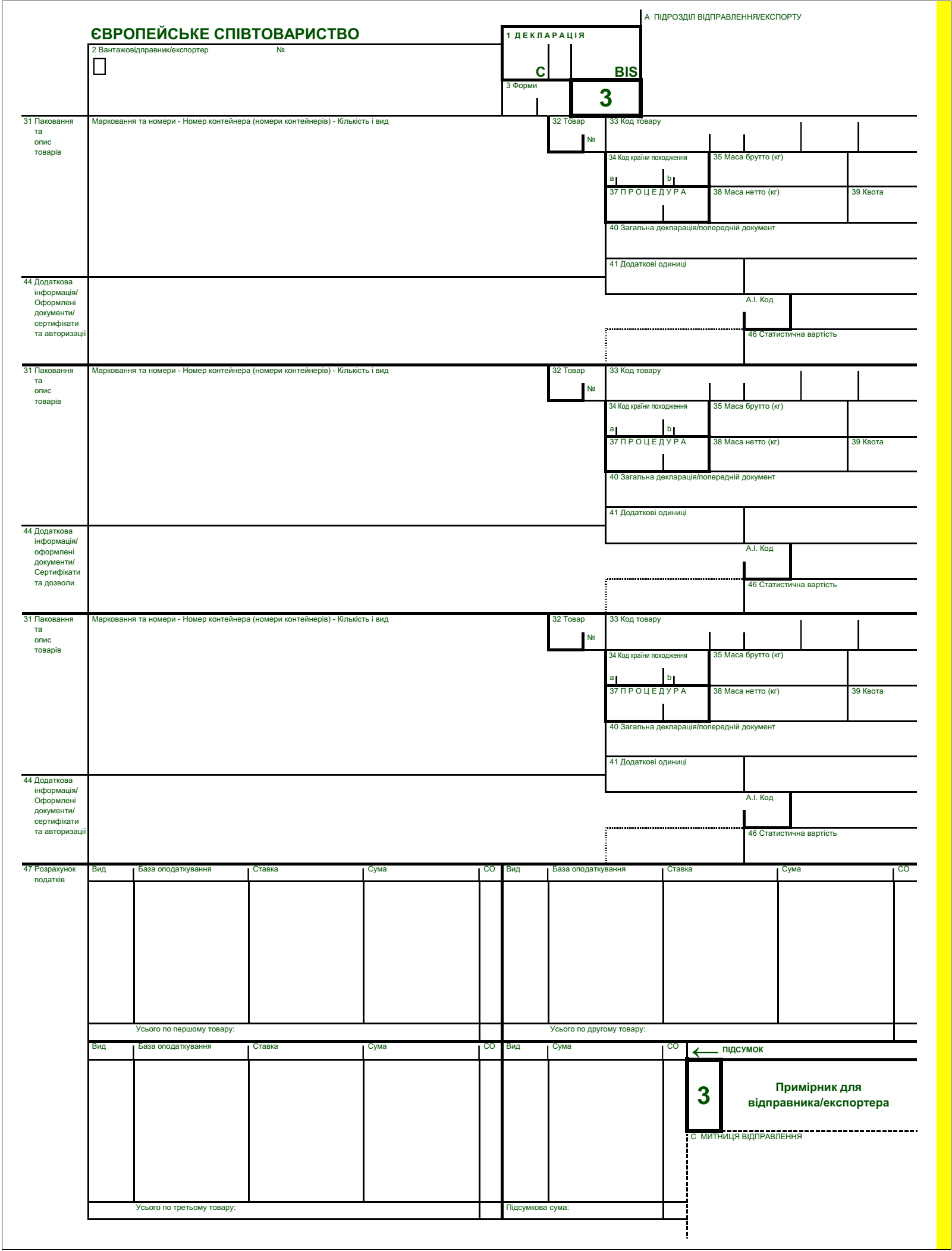 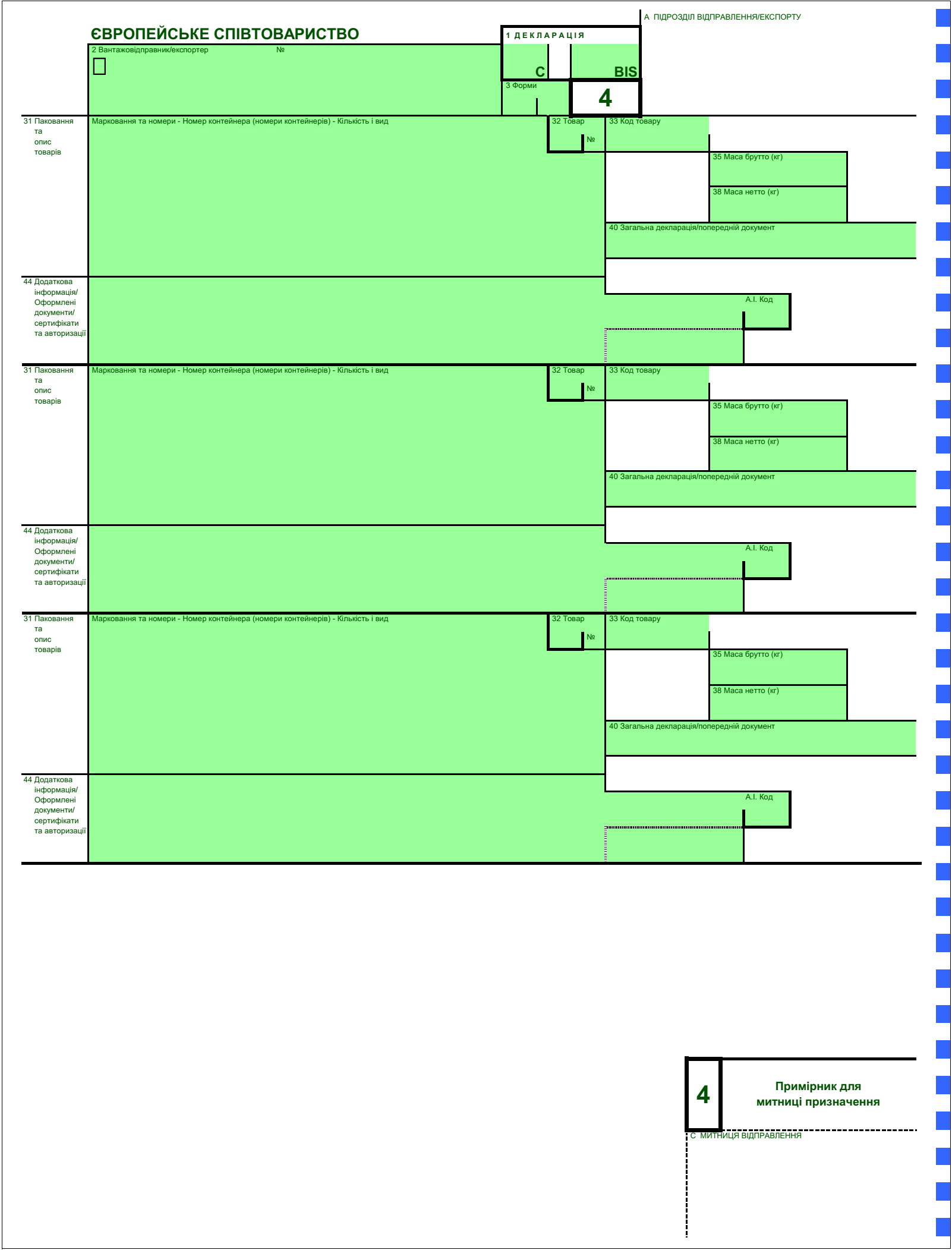 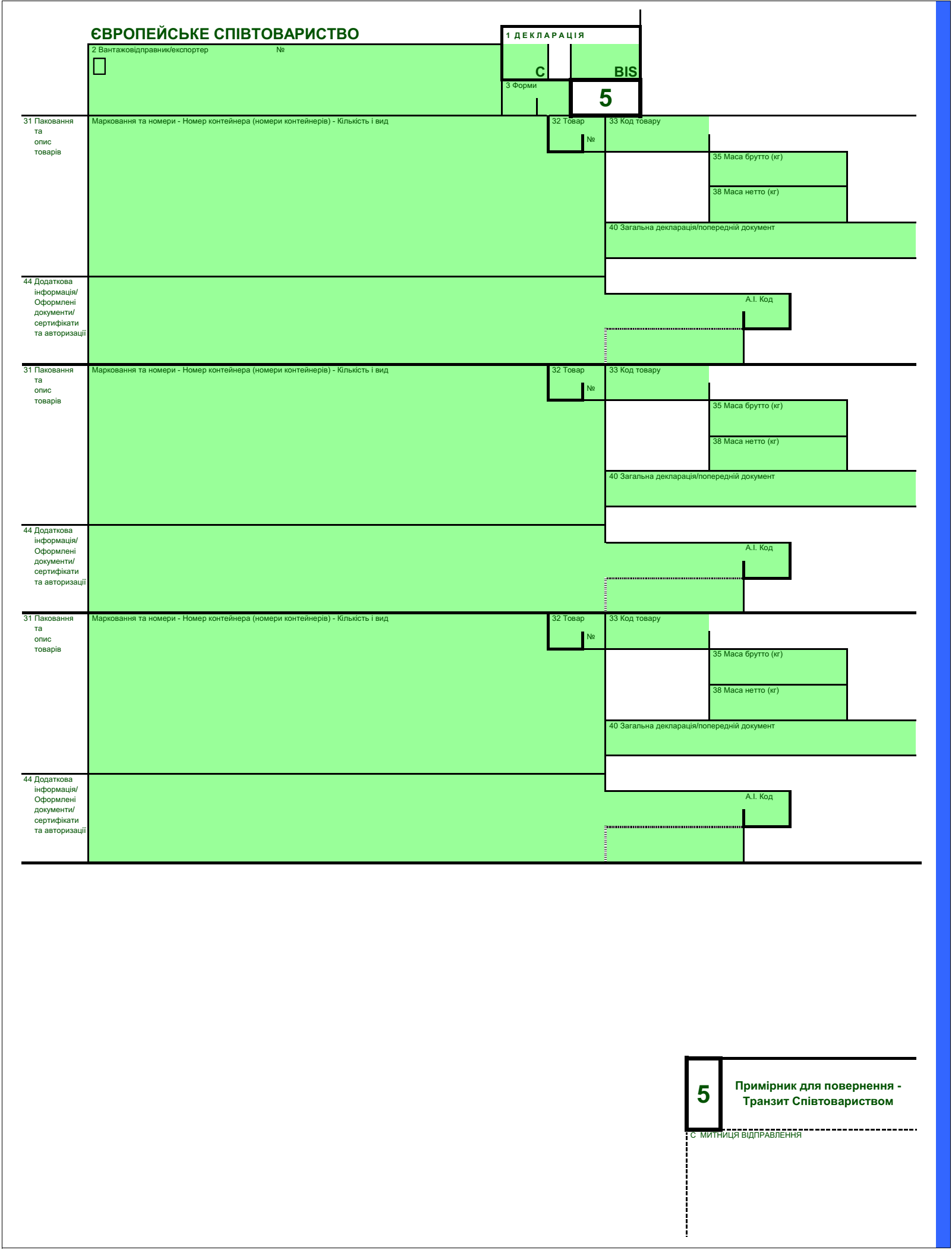 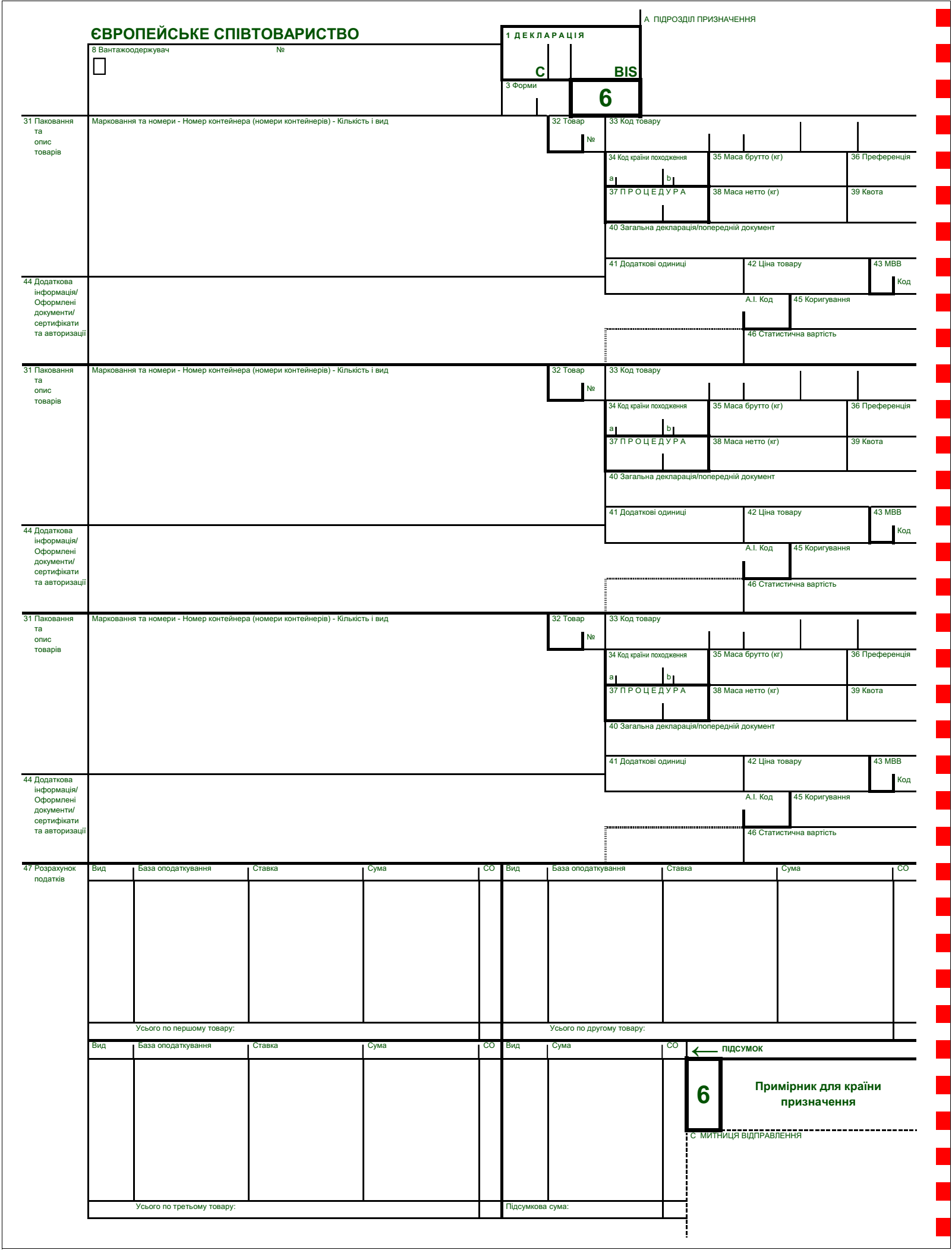 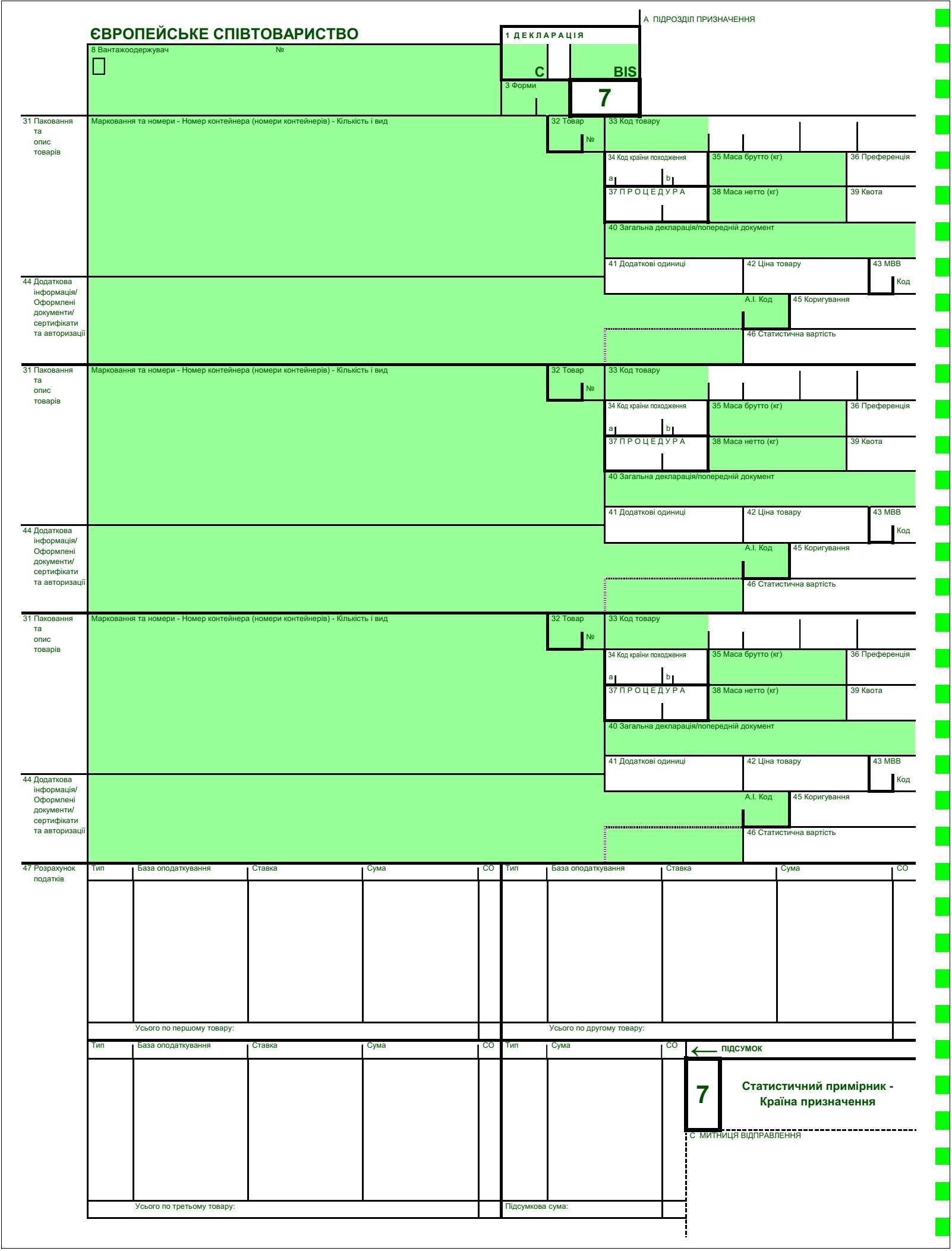 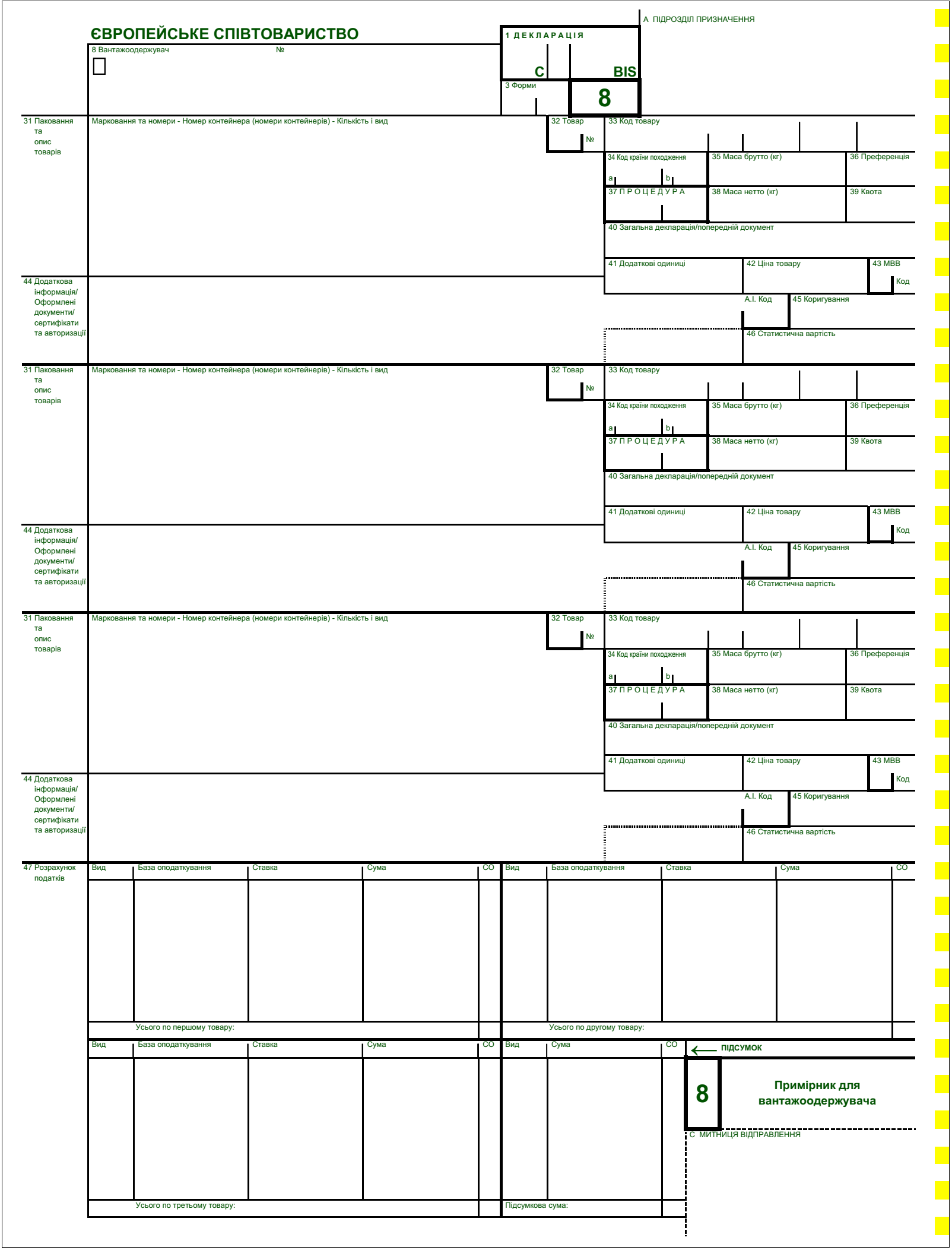 